INDICAÇÃO Nº 2458/2018Sugere ao Poder Executivo Municipal e ao setor competente que proceda com a manutenção e limpeza de bueiro entupido na Rua Alceu de Campos Machado próximo ao nº 152 no bairro Vale das Cigarras. Excelentíssimo Senhor Prefeito Municipal, Nos termos do Art. 108 do Regimento Interno desta Casa de Leis, dirijo-me a Vossa Excelência para sugerir que, por intermédio do Setor competente, seja executada a manutenção e limpeza de bueiro entupido na Rua Alceu de Campos Machado próximo ao nº 152 no bairro Vale das Cigarras, neste município. Justificativa:Este vereador foi procurado por munícipes do bairro Vale das Cigarras solicitando a manutenção e limpeza de boca de Lobo (bueiro) entupido na Rua Alceu de Campos Machado próximo ao nº 152, segundo moradores a boca de lobo (bueiro) está transbordando de água devido as fortes chuvas que vem ocorrendo nos últimos dias, diante de tal situação solicito URGÊNCIA no atendimento do pedido.Devido à urgência foi solicitado junto ao setor competente os serviços conforme já mencionado acima, sob o número da O.S 201//07144 Plenário “Dr. Tancredo Neves”, em 22 de março de 2.018.JESUS VENDEDOR-Vereador / Vice Presidente-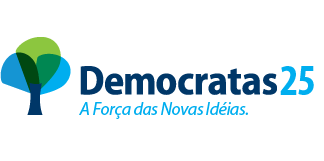 